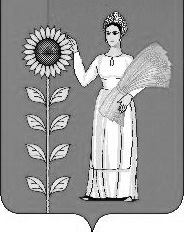 РАСПОРЯЖЕНИЕглавы сельского поселения   Среднематренский  сельсоветДобринского муниципального   районаЛипецкой  области12.04.2013 г.                               с. Средняя Матренка                                      №  7-рО назначении должностного лица для принятия и рассмотрения обращений потребителей по вопросам надежности теплоснабжения в границах сельского поселения Среднематренский сельсоветРуководствуясь постановлением Правительства Российской Федерации от 08.08.2012 года № 808 «Об организации теплоснабжения в Российской Федерации и о внесении изменений в некоторые акты Правительства Российской Федерации» и в целях оперативного рассмотрения обращений потребителей по вопросам надежности теплоснабжения в границах сельского поселения Среднематренский сельсовет:    1.Назначить Гущину Нину Александровну, главу сельского поселения Среднематренский сельсовет, должностным лицом, осуществляющим ежедневное , а в период отопительного сезона, круглосуточное принятие и рассмотрение обращений потребителей по вопросам надежности теплоснабжения в границах сельского поселения Среднематренский  сельсовет.2.Обращения в устном или письменном виде принимаются по адресу: с.Средняя Матренка, ул.Центральная,д.16, телефон 8(47462) 3-44-34,Круглосуточно обращения принимаются-89158524377Настоящее распоряжение обнародовать и разместить на официальном сайте администрации сельского поселения Среднематренский сельсовет2.Контроль за исполнением данного распоряжения оставляю за собой.Глава администрации сельского поселенияСреднематренский сельсовет                                     Н.А.Гущина